Warszawa, dnia 02.08.2022 roznaczenie sprawy  MELBDZ.261.36.2022Dotyczy postępowania prowadzonego pn „Przeprowadzenie specjalistycznego szkolenia z zakresu programowania w Robot Operating System (ROS) dla nauczycieli akademickich Wydziału Mechanicznego Energetyki i Lotnictwa Politechniki Warszawskiej w ramach projektu „NERW2 PW Nauka – Edukacja – Rozwój – Współpraca”. Usługa współfinansowana ze środków Europejskiego Funduszu Społecznego w ramach Programu Operacyjnego Wiedza Edukacja Rozwój”INFORMACJA O KWOCIE PRZEZNACZONEJ NA SFINANSOWANIE ZAMÓWIENIAZgodnie z art. 222 ust 4 Zamawiający informuje, że kwota jaką zamierza przeznaczyć na realizację zamówienia wynosi: 24.400,00 PLN netto.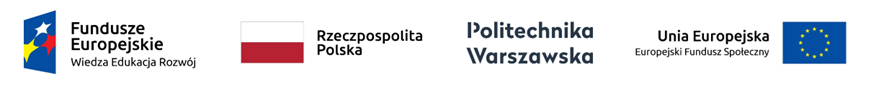 